Association Sportive Volley du Garon 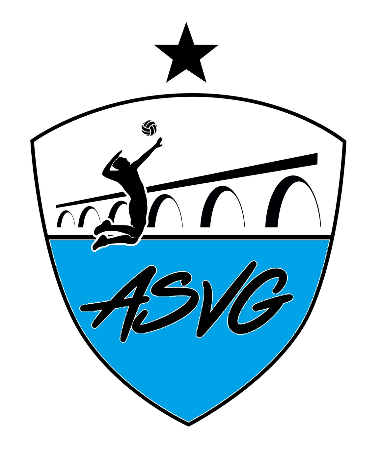 Saison 2022-20236 bis Boulevard Georges Brassens – 69 530 BRIGNAISasvolleydugaron@gmail.com06 68 16 53 00Siret 821 489 994 00011Association régie par la loi du 1er juillet 1901Fiche d’inscription 2022/2023 - AdulteNom :Prénom :Date de naissance :	Adresse postale :Code postale : 	 					Ville : Téléphone : 	☐  J’accepte de recevoir des informations du club par SMSE-mail (régulièrement consultée) : Licence demandée : ☐Compétition FSGT          ☐ Compet’lib ou loisir FFVB           ☐Double licence FFVB & FSGTNiveau de jeu : 	☐Débutant	☐Départemental	☐Régional 	  ☐ Haut NiveauSouhaite faire des matchs en compétition : 	☐ Oui 			☐Non Mon dossier :Règlement sur tarification en vigueur. 1 photo d’identité récente.Fiche d’inscription complétée. Règlement Intérieur signé (téléchargeable sur le site ASVG)Fiche de demande de licence (téléchargeable sur le site ASVG)Certificat médical (modèle FFVB ou sur papier libre)Photocopie recto-verso de la carte d’identité.2 enveloppes timbrées au nom de l’adhérent.☐  J’autorise l’ASVG à utiliser et publier mon image dans le cadre de ses activités, sur tout support (papier, vidéo, information, presse, télévision, etc…Fait le : ……………………………………          A : ……………………………………. 		Signature :				PhotoMoyen de paiement☐ Chèque bancaire à l’ordre de      l’ASVG☐ Carte bancaire via Helloasso☐Chèques vacances